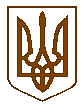 УКРАЇНАБілокриницька   сільська   радаРівненського   району    Рівненської    області(двадцять сьома позачергова сесія сьомого скликання)   ПРОЕКТ   РІШЕННЯвід  04 червня   2018 року                                                                                  Про надання матеріальної допомоги	Розглянувши  заяви громадян та  провівши обстеження матеріально-побутових умов, керуючись ст. 34 Закону України «Про місцеве самоврядування в Україні», сесія Білокриницької сільської радиВ И Р І Ш И ЛА :Виділити матеріальну допомогу в зв’язку з важким матеріальним становищем:Коваленко Софії Остапівні  – ;Морозюк Оксані Дмитрівні  – ;Камінському Олександру Вячеславовичу – ;Кучковському Євгену Івановичу – ;Онищук Надії Михайлівні – ;Павлюк Світлані Віталіївні – ;Федоровій Мар’яні Михайлівні – ;  Сільський голова	                                                                            Т. ГончарукУКРАЇНАБілокриницька   сільська   радаРівненського   району    Рівненської    області(двадцять сьома позачергова сесія сьомого скликання)   ПРОЕКТ   РІШЕННЯвід  04 червня   2018 року                                                                                  Про надання матеріальної допомоги	Розглянувши  заяви громадян та  провівши обстеження матеріально-побутових умов, керуючись ст. 34 Закону України «Про місцеве самоврядування в Україні», сесія Білокриницької сільської радиВ И Р І Ш И ЛА :Виділити матеріальну допомогу в зв’язку з важким матеріальним становищем:Коваленко Софії Остапівні  – ;Морозюк Оксані Дмитрівні  – ;Камінському Олександру Вячеславовичу – ;Кучковському Євгену Івановичу – ;Онищук Надії Михайлівні – ;Павлюк Світлані Віталіївні – ;Федоровій Мар’яні Михайлівні – ;  Сільський голова	                                                                            Т. Гончарук